О внесении изменений в постановление администрации города Канска от 13.10.2021 № 863 На основании календарного плана спортивно-массовых и оздоровительных мероприятий и соревнований с участием спортсменов и команд города Канска на 2022 год, положения о проведении городской спартакиады среди организаций и учреждений города Канска «Кубок главы города Канска», в целях развития массовой физической культуры и спорта, пропаганды здорового образа жизни, руководствуясь ст. 30, 35 Устава города Канска, ПОСТАНОВЛЯЮ: Внести в постановление администрации города Канска от 13.10.2021 № 863 О проведении городской спартакиады среди организаций и учреждений города Канска «Кубок главы города Канска» следующие изменения:Подпункт 9 пункта 6.1. раздела 6 приложения № 1 изложить в новой редакции:«                                                                                                              ».2. Ведущему специалисту Отдела культуры администрации г. Канска (Н.А. Нестеровой) опубликовать настоящее постановление в официальном печатном издании и разместить на официальном сайте муниципального образования город Канск в сети Интернет.3. Контроль за исполнением настоящего постановления возложить на заместителя главы города по социальной политике Ю.А. Ломову.4. Постановление вступает в силу со дня подписания.Глава города Канска                                                                                  А.М. Береснев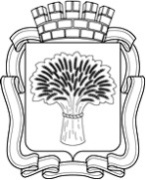 Российская ФедерацияАдминистрация города Канска
Красноярского краяПОСТАНОВЛЕНИЕРоссийская ФедерацияАдминистрация города Канска
Красноярского краяПОСТАНОВЛЕНИЕРоссийская ФедерацияАдминистрация города Канска
Красноярского краяПОСТАНОВЛЕНИЕРоссийская ФедерацияАдминистрация города Канска
Красноярского краяПОСТАНОВЛЕНИЕ14.03.20222002009.Керлинг19 марта 2022 крытый каток с искусственным льдом «Восток Арена»К. В. Бакшеев 2х222